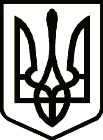 БАШТЕЧКІВСЬКА СІЛЬСЬКА РАДА РІШЕННЯ14.12.2021                                                                                                №14-7/VIIIВідповідно до статті  26 Закону України «Про місцеве самоврядування в Україні», ст. 85, 91 Бюджетного Кодексу України, Сімейного кодексу України, Законів України «Про охорону дитинства», п.1 ч.2 ст.8 Закону України «Про запобігання та протидію домашньому насильству»,  «Державної соціальної програми запобігання та протидії домашньому насильству та насильству за ознакою статі на період до 2025 року», затвердженої постановою Кабінету Міністрів України від 24 лютого 2021 року №145, з метою забезпечення захисту прав осіб, які постраждали від домашнього насильства та насильства за ознакою статі, підтримки та розвитку сім’ї, популяризації сімей з дітьми, попередження і протидії насильству, заслухавши та обговоривши інформацію начальника служби у справах дітей, Баштечківська сільська радаВИРІШИЛА:Затвердити Програму запобігання та протидії домашньому насильству та насильству за ознакою статі Баштечківської сільської  ради на 2022 – 2025 роки, що додається.Структурним підрозділам виконавчого комітету Баштечківської сільської ради, установам незалежно від форми власності, які беруть участь у виконанні Програми, забезпечити виконання заходів, передбачених даною Програмою.Контроль за виконанням даного рішення покласти на заступника сільського голови Голобородько О.В.Сільський голова                                                                        Сергій МЕЛЬНИКПРОГРАМАзапобігання та протидії домашньому насильству та насильству за ознакою статі Баштечківської сільської ради на 2022- 2025 рокиПаспорт ПрограмиЗагальні положенняПрограма запобігання та протидії домашньому насильству та насильству за ознакою статі Баштечківської сільської ради на 2022- 2025 роки (далі – Програма) розроблена відповідно до Конституції України, Сімейного кодексу України, Законів України «Про місцеве самоврядування в Україні», «Про охорону дитинства», «Про запобігання домашньому насильству», «Про протидію торгівлі людьми», «Про забезпечення рівних прав та можливостей жінок і чоловіків».Розроблення та прийняття програми обумовлено необхідністю визначення на  рівні Баштечківської сільської ради Уманського району Черкаської області проблем сучасної сім'ї,  конкретних заходів захисту прав осіб, які постраждали від домашнього насильства та насильства за ознакою статі, підтримки та розвитку сім'ї, популяризації сімей з дітьми, попередження і протидії насильству в сім’ї. Завдання і заходи програми спрямовані на формування у жителів Баштечківської  громади співчутливого ставлення до постраждалих осіб, насамперед постраждалих дітей, створення сприятливих умов для розвитку сім’ї, забезпечення рівних прав та можливостей жінок і чоловіків, створення якісного та безпечного середовища життєдіяльності населення та усвідомлення домашнього насильства як порушення прав людини. Визначення проблем, на розв’язання яких спрямована програма, обґрунтування необхідності їх розв’язанняПроблеми спричинені сукупністю взаємопов’язаних та взаємообумовлених чинників, серед яких:низька культура поведінки молоді, внутрішньо-сімейних стосунків;зниження престижу сім’ї та нівелювання сімейних цінностей;непідготовленість молоді до подружнього життя;збільшення кількості сімей, які опинилися у складних життєвих обставинах;поширення сімейного насильства в різних формах;недостатній рівень педагогічної культури батьків, їх відповідальності за здоров’я та виховання дітей;незадовільний життєвий рівень значної кількості сімей, низькі стандарти оплати праці, невирішеність житлової проблеми, поширення бідності та злиденності серед сімей з дітьми, слабка орієнтація на свідоме самозабезпечення. потреба у забезпеченні координації діяльності органів виконавчої влади, громадських організацій у сфері протидії домашньому насильству та насильству за ознакою статі; недостатня  проінформованість суспільства щодо шляхів убезпечення від потрапляння до ситуацій, що призводять до домашнього насильства та насильства за ознакою статі, а також можливостей отримання  відповідної допомоги з метою формування навичок безпечної поведінки у населення;упереджене ставлення до осіб, які постраждали від домашнього насильства та насильства за ознакою статі;  втрата ідеалів, соціальної перспективи, життєвого оптимізму молоддю;низький рівень життя, безробіття і значна економічна та соціальна залежність  від батьків;поганий стан здоров’я і зростання рівня соціальних відхилень (злочинність, пияцтво, наркоманія, проституція). Мета ПрограмиМетою Програми є удосконалення механізму запобігання та протидії домашньому насильству та насильству за ознакою статі на рівні Баштечківської громади з урахуванням міжнародних стандартів, Закону України «Про запобігання та протидію домашньому насильству», Указу Президента України від 21 вересня 2020 р. № 398 «Про невідкладні заходи із запобігання та протидії домашньому насильству, насильству за ознакою статі, захисту прав осіб, які постраждали від такого насильства», постанови КМУ від 24.04.2021 №145 «Питання Державної соціальної програми запобігання та протидії домашньому насильству та насильству за ознакою статі на період до 2025 року», а також підвищення ефективної взаємодії органів місцевого самоврядування та громадськості.Положення Програми спрямовані на досягнення у Баштечківській територіальній громаді цілі 5 «Забезпечення гендерної рівності, розширення прав і можливостей усіх жінок і дівчаток» та цілі 16 «Сприяння побудові миролюбного й відкритого суспільства в інтересах сталого розвитку, забезпечення доступу до правосуддя для всіх і створення ефективних, підзвітних та заснованих на широкій участі інституцій на всіх рівнях», визначених Указом Президента України від 30 вересня 2019 р. № 722 «Про Цілі сталого розвитку України на період до 2030 року».Шляхи і способи розв’язання проблемиПроблему недостатньо ефективного механізму запобігання та протидії домашньому насильству та насильству за ознакою статі та забезпечення захисту прав осіб, які постраждали від домашнього насильства та насильства за ознакою статі (далі – постраждалі особи) у Баштечківській територіальній громаді передбачається розв’язати такими способами та шляхами:удосконалення системи запобігання та протидії насильству, а також, запровадження дієвого механізму взаємодії суб’єктів, що проводять заходи у сфері запобігання та протидії домашньому насильству та насильству за ознакою статі шляхом узгодження їх дій;формування в громаді нетерпимого ставлення до насильства та посилення готовності протидіяти його проявам, небайдужого ставлення до постраждалих осіб, насамперед дітей, усвідомлення домашнього насильства як порушення прав людини;запровадження системного реагування на насильство, де кожен випадок отримує належну увагу суб’єктів, інших органів та установ, які виконують функції, пов’язані з проведенням заходів у сфері запобігання та протидії домашньому насильству та насильству за ознакою статі;забезпечення постраждалим особам незалежно від віку та стану здоров’я доступності до комплексних послуг, орієнтованих на їх потреби, та отримання таких послуг;надання доступних якісних соціальних послуг постраждалим особам;належного розслідування фактів домашнього насильства, притягнення кривдників до передбаченої законом відповідальності та зміна їх поведінки на ненасильницьку;підвищення рівня поінформованості населення про форми, прояви, причини і наслідки домашнього насильства, розуміння суспільством непропорційного впливу домашнього насильства та насильства за ознакою статі на жінок і чоловіків, у тому числі на осіб з інвалідністю, вагітних жінок, дітей, недієздатних осіб, осіб похилого віку;надання кожній постраждалій особі інформації про її права та можливості реалізації таких прав та забезпечення реалізації таких прав;забезпечення доступу до загальних служб підтримки постраждалих осіб для отримання соціальних послуг медичної, соціальної, психологічної допомоги, доступу до правосуддя та інших механізмів юридичного захисту.Завдання і заходи ПрограмиОчікувані результати ПрограмиВиконання програми дасть змогу:мінімізувати асоціальні прояви насильства у сім'ї (зменшення кількості осіб, які стоять на обліку з приводу скоєння насильства в сім’ї, охоплення осіб, які вчинили насильницькі дії, корекційними програми);забезпечити надання послуг сім'ям з питань підготовки до майбутнього батьківства та відповідального батьківства у вихованні дітей;забезпечити освітньо-практичними послугами з питань репродуктивного здоров’я, виховання дітей, вирішення конфліктів, формування ненасильницької моделі поведінки, сімейних цінностей та традицій учасників відповідних заходів;підвищити рівень обізнаності суспільства щодо форм та проявів домашнього насильства, його причин та наслідків, формування нетерпимого ставлення до насильницької моделі родинних відносин;підвищити рівень професійної компетенції працівників  Баштечківської сільської  ради щодо запобігання та протидії домашньому насильству;посилити ефективність взаємодії суб’єктів, які здійснюють заходи у сфері запобігання та протидії домашньому насильству;удосконалити систему надання допомоги особам, які постраждали від домашнього насильства;Фінансове забезпечення ПрограмиФінансування заходів Програми здійснюється за рахунок коштів, передбачених державного, місцевих бюджетів та інших джерел, не заборонених законодавством.Фактичний обсяг фінансування Програми уточнюється щороку під час складання проєкту  бюджету на відповідний рік з урахуванням його реальних можливостей.Механізм реалізації Програми та контроль за її виконанням          Забезпечення виконання завдань Програми передбачається шляхом виконання заходів, підвищення ефективності взаємодії органів виконавчої влади, місцевого самоврядування та громадських організацій з питань домашнього насильства та/або насильства за ознакою статі.  Координацію діяльності щодо виконання основних заходів Програми забезпечує заступник сільського голови Баштечківської сільської ради.Секретар сільської ради                                                    Ольга СТЕПАНЮКПро затвердження Програми запобігання та протидії домашньому насильствута насильству за ознакою статі Баштечківської сільської ради 2022 – 2025 рокиЗАТВЕРДЖЕНОРішенням сесії  Баштечківської сільської ради від  14.12.2021 року № 14-7/VIII1.Ініціатор розроблення ПрограмиСлужба у справах дітей виконавчого комітету Баштечківської сільської ради2.Розробник ПрограмиСлужба у справах дітей виконавчого комітету Баштечківської сільської ради3Відповідальні виконавці ПрограмиСлужба у справах дітей виконавчого комітету Баштечківської сільської ради, відділ освіти, культури, молоді та спорту Баштечківської сільської ради, КЗ «Центр надання соціальних послуг Баштечківської сільської ради», Старостинські округи Баштечківської сільської ради, Жашківське відділення поліції №1 Уманського відділу поліції ГУНП в Черкаській області.4Учасники ПрограмиСлужба у справах дітей виконавчого комітету Баштечківської сільської ради, відділ освіти, культури, молоді та спорту Баштечківської сільської ради, КЗ «Центр надання соціальних послуг Баштечківської сільської ради», Старостинські округи Баштечківської сільської ради, Жашківське відділення поліції №1 Уманського відділу поліції ГУНП в Черкаській області.5Термін реалізації Програми2022-2025 роки6Джерела фінансування ПрограмиДержавний бюджет, місцевий бюджет, інші джерела, не заборонені чинним законодавством№№ЗавданняЗавданняЗаходи з виконання ПрограмиЗаходи з виконання ПрограмиВідповідальні виконавціІ .Запобігання домашньому насильству. Подолання в суспільстві негативних стереотипів і формування нетерпимого ставлення до насильницької моделі поведінкиІ .Запобігання домашньому насильству. Подолання в суспільстві негативних стереотипів і формування нетерпимого ставлення до насильницької моделі поведінкиІ .Запобігання домашньому насильству. Подолання в суспільстві негативних стереотипів і формування нетерпимого ставлення до насильницької моделі поведінкиІ .Запобігання домашньому насильству. Подолання в суспільстві негативних стереотипів і формування нетерпимого ставлення до насильницької моделі поведінкиІ .Запобігання домашньому насильству. Подолання в суспільстві негативних стереотипів і формування нетерпимого ставлення до насильницької моделі поведінкиІ .Запобігання домашньому насильству. Подолання в суспільстві негативних стереотипів і формування нетерпимого ставлення до насильницької моделі поведінкиІ .Запобігання домашньому насильству. Подолання в суспільстві негативних стереотипів і формування нетерпимого ставлення до насильницької моделі поведінки11Здійснення збору, аналізу і поширення інформації про домашнє насильство та/або насильство за ознакою статі, удосконалення системи показників у формах державної статистичної звітності щодо запобігання та протидії домашньому насильству та/або насильству за ознакою статіздійснення збору статистичних даних про факти домашнього насильства та/або насильства за ознакою статі та проведення аналізу ситуації;підготовка інформацій про стан реалізації державної політики у сфері запобігання та протидії домашньому насильству та/або насильства за ознакою статі з аналізом ситуації на території Баштечківської сільської радиздійснення збору статистичних даних про факти домашнього насильства та/або насильства за ознакою статі та проведення аналізу ситуації;підготовка інформацій про стан реалізації державної політики у сфері запобігання та протидії домашньому насильству та/або насильства за ознакою статі з аналізом ситуації на території Баштечківської сільської радиСлужба у справах дітей виконавчого комітету Баштечківської сільської радиСлужба у справах дітей виконавчого комітету Баштечківської сільської ради22Підвищення рівня поінформованості населення про форми, прояви, причини і наслідки домашнього насильства та/або насильства за ознакою статі; розуміння жителями громади природи домашнього насильства та/або насильства за ознакою статі, його непропорційного впливу на жінок і чоловіків, у тому числі на осіб з інвалідністю, вагітних жінок, дітей, недієздатних осіб, осіб похилого вікузабезпечення  розповсюдження відповідно до законодавства інформації про домашнє насильство, про права, заходи та соціальні послуги, які надають різні суб’єкти; категорії осіб, які можуть ними скористатися, та порядок отримання таких послуг; про відповідальність кривдників;оприлюднення даних про суб’єктів, що здійснюють заходи у сфері запобігання та протидії домашньому насильству та/або насильству за ознакою статі на місцевому рівні, та забезпечення доступності інформації про їх функції та обов’язки у запобіганні та протидії домашньому насильству.забезпечення  розповсюдження відповідно до законодавства інформації про домашнє насильство, про права, заходи та соціальні послуги, які надають різні суб’єкти; категорії осіб, які можуть ними скористатися, та порядок отримання таких послуг; про відповідальність кривдників;оприлюднення даних про суб’єктів, що здійснюють заходи у сфері запобігання та протидії домашньому насильству та/або насильству за ознакою статі на місцевому рівні, та забезпечення доступності інформації про їх функції та обов’язки у запобіганні та протидії домашньому насильству.Служба у справах дітей виконавчого комітету Баштечківської сільської ради, КЗ «Центр надання соціальних послуг Баштечківської сільської ради»; старостинські округи Баштечківської сільської ради, Жашківське відділення поліції Уманського відділу поліції ГУНП в Черкаській області.Служба у справах дітей виконавчого комітету Баштечківської сільської ради, КЗ «Центр надання соціальних послуг Баштечківської сільської ради»; старостинські округи Баштечківської сільської ради, Жашківське відділення поліції Уманського відділу поліції ГУНП в Черкаській області.33Формування в громаді нетерпимого ставлення до насильницьких моделей поведінки, небайдужого ставлення до постраждалих осіб, насамперед постраждалих дітей, усвідомлення домашнього насильства як порушення прав людинипроведення навчальних семінарів та тренінгів за напрямом комунікаційної, емоційно-етичної компетентності за темою «Ненасильницька поведінка, ненасильницьке розв’язання конфліктів у сімейних та міжособистісних відносинах»;розроблення та впровадження програм попередження домашнього насильства, в тому числі для учасників бойових дій, родин ветеранів антитерористичної операції/операції обʼєднаних сил, внутрішньо переміщених осіб, осіб з інвалідністю, недієздатних осіб та осіб  похилого віку;забезпечити 	проведення щорічної Всеукраїнської акції «16 днів проти насильства».проведення навчальних семінарів та тренінгів за напрямом комунікаційної, емоційно-етичної компетентності за темою «Ненасильницька поведінка, ненасильницьке розв’язання конфліктів у сімейних та міжособистісних відносинах»;розроблення та впровадження програм попередження домашнього насильства, в тому числі для учасників бойових дій, родин ветеранів антитерористичної операції/операції обʼєднаних сил, внутрішньо переміщених осіб, осіб з інвалідністю, недієздатних осіб та осіб  похилого віку;забезпечити 	проведення щорічної Всеукраїнської акції «16 днів проти насильства».Служба у справах дітей виконавчого комітету Баштечківської сільської ради; відділ освіти, культури, молоді та спорту Баштечківської сільської ради.Служба у справах дітей виконавчого комітету Баштечківської сільської ради; відділ освіти, культури, молоді та спорту Баштечківської сільської ради.II. Реагування на факти домашнього насильства та насильства за ознакою статі. Розбудова нової системи реагування на насильствоII. Реагування на факти домашнього насильства та насильства за ознакою статі. Розбудова нової системи реагування на насильствоII. Реагування на факти домашнього насильства та насильства за ознакою статі. Розбудова нової системи реагування на насильствоII. Реагування на факти домашнього насильства та насильства за ознакою статі. Розбудова нової системи реагування на насильствоII. Реагування на факти домашнього насильства та насильства за ознакою статі. Розбудова нової системи реагування на насильствоII. Реагування на факти домашнього насильства та насильства за ознакою статі. Розбудова нової системи реагування на насильствоII. Реагування на факти домашнього насильства та насильства за ознакою статі. Розбудова нової системи реагування на насильство44Забезпечення координації та ефективної взаємодії органів та установ, які виконують функції, пов’язані з проведенням заходів у сфері запобігання та протидії домашньому насильству та насильству за ознакою статіузгодження завдань із запобігання та протидії домашньому насильству та/або насильству за ознакою статі між суб’єктами взаємодії і затвердження відповідних програм/заходів визначення на рівні заступника голови уповноваженої посадової особи з питань забезпечення рівних прав та можливостей жінок і чоловіків, запобігання та протидії насильству за ознакою статі,  відповідальної за координацію заходів у сфері запобігання та протидії домашньому насильству та/або насильству за ознакою статі на території Баштечківської сільської ради; визначення відповідальних працівників, які приймають та реєструють заяви і повідомлення про вчинення домашнього насильства та/або насильства за ознакою статі, координацію заходів реагування на факти вчинення такого насильства, надання допомоги і захисту постраждалим особам, роботи з кривдниками на території Баштечківської сільської ради; визначення потреб територіальної громади у соціальних послугах, зокрема у соціальній профілактиці, з метою запобігання насильству, планування надання соціальних послуг для постраждалих осіб відповідно до оцінки потреб; включення до програми соціально-економічного розвитку громади заходів, спрямованих на запобігання та протидію домашньому насильству та/або насильству за ознакою статі та забезпечення їх виконання; удосконалення  порядку інформування про виявлені факти домашнього насильства та/або насильства за ознакою статі у випадках, передбачених законодавством, з дотриманням правового режиму інформації з обмеженим доступом;розроблення суб’єктами взаємодії спільного алгоритму реагування на випадки домашнього насильства та/або насильства за ознакою статі та надання дієвої допомоги постраждалим особам.узгодження завдань із запобігання та протидії домашньому насильству та/або насильству за ознакою статі між суб’єктами взаємодії і затвердження відповідних програм/заходів визначення на рівні заступника голови уповноваженої посадової особи з питань забезпечення рівних прав та можливостей жінок і чоловіків, запобігання та протидії насильству за ознакою статі,  відповідальної за координацію заходів у сфері запобігання та протидії домашньому насильству та/або насильству за ознакою статі на території Баштечківської сільської ради; визначення відповідальних працівників, які приймають та реєструють заяви і повідомлення про вчинення домашнього насильства та/або насильства за ознакою статі, координацію заходів реагування на факти вчинення такого насильства, надання допомоги і захисту постраждалим особам, роботи з кривдниками на території Баштечківської сільської ради; визначення потреб територіальної громади у соціальних послугах, зокрема у соціальній профілактиці, з метою запобігання насильству, планування надання соціальних послуг для постраждалих осіб відповідно до оцінки потреб; включення до програми соціально-економічного розвитку громади заходів, спрямованих на запобігання та протидію домашньому насильству та/або насильству за ознакою статі та забезпечення їх виконання; удосконалення  порядку інформування про виявлені факти домашнього насильства та/або насильства за ознакою статі у випадках, передбачених законодавством, з дотриманням правового режиму інформації з обмеженим доступом;розроблення суб’єктами взаємодії спільного алгоритму реагування на випадки домашнього насильства та/або насильства за ознакою статі та надання дієвої допомоги постраждалим особам.Служба у справах дітей виконавчого комітету Баштечківської сільської ради; відділ освіти, культури, молоді та спорту Баштечківської сільської ради, КЗ «Центр надання соціальних послуг Баштечківської сільської ради».Служба у справах дітей виконавчого комітету Баштечківської сільської ради; відділ освіти, культури, молоді та спорту Баштечківської сільської ради, КЗ «Центр надання соціальних послуг Баштечківської сільської ради».55Навчання та підвищення рівня професійної компетентності суб’єктів, що здійснюють заходи у сфері запобігання та протидії домашньому насильству та насильству за ознакою статіпроведення навчань із реагування на випадки домашнього насильства, насильства за ознакою статі та жорстокого поводження з дітьми; участь у навчанні фахівців, які виконують програми для кривдників та програми для постраждалих осібпроведення навчань із реагування на випадки домашнього насильства, насильства за ознакою статі та жорстокого поводження з дітьми; участь у навчанні фахівців, які виконують програми для кривдників та програми для постраждалих осібСлужба у справах дітей виконавчого комітету Баштечківської сільської ради; відділ освіти, культури, молоді та спорту Баштечківської сільської ради, КЗ «Центр надання соціальних послуг Баштечківської сільської ради»Служба у справах дітей виконавчого комітету Баштечківської сільської ради; відділ освіти, культури, молоді та спорту Баштечківської сільської ради, КЗ «Центр надання соціальних послуг Баштечківської сільської ради»III. Забезпечення доступності та якості надання необхідних соціальних послуг особам, постраждалим від домашнього насильства та насильства за ознакою статіIII. Забезпечення доступності та якості надання необхідних соціальних послуг особам, постраждалим від домашнього насильства та насильства за ознакою статіIII. Забезпечення доступності та якості надання необхідних соціальних послуг особам, постраждалим від домашнього насильства та насильства за ознакою статіIII. Забезпечення доступності та якості надання необхідних соціальних послуг особам, постраждалим від домашнього насильства та насильства за ознакою статіIII. Забезпечення доступності та якості надання необхідних соціальних послуг особам, постраждалим від домашнього насильства та насильства за ознакою статіIII. Забезпечення доступності та якості надання необхідних соціальних послуг особам, постраждалим від домашнього насильства та насильства за ознакою статіIII. Забезпечення доступності та якості надання необхідних соціальних послуг особам, постраждалим від домашнього насильства та насильства за ознакою статі6Надання кожній постраждалій особі інформації про її права та можливості реалізації таких прав Надання кожній постраждалій особі інформації про її права та можливості реалізації таких прав забезпечення отримання постраждалою особою  повної та вичерпної інформації про свої права і соціальні послуги, медичну, соціальну, психологічну допомогу, якими вона може скористатися;забезпечення надання допомоги постраждалим особам, включаючи недієздатних осіб, осіб з інвалідністю та дітей, за місцем звернення незалежно від звернення такої особи до правоохоронних органів;забезпечення  здійснення в громаді своєчасних та дієвих заходів щодо захисту прав та законних інтересів постраждалої дитини;надання консультацій щодо всіх форм домашнього насильства та/або насильства за ознакою статі абонентам анонімно або з належним дотриманням правового режиму інформації з обмеженим доступом.забезпечення отримання постраждалою особою  повної та вичерпної інформації про свої права і соціальні послуги, медичну, соціальну, психологічну допомогу, якими вона може скористатися;забезпечення надання допомоги постраждалим особам, включаючи недієздатних осіб, осіб з інвалідністю та дітей, за місцем звернення незалежно від звернення такої особи до правоохоронних органів;забезпечення  здійснення в громаді своєчасних та дієвих заходів щодо захисту прав та законних інтересів постраждалої дитини;надання консультацій щодо всіх форм домашнього насильства та/або насильства за ознакою статі абонентам анонімно або з належним дотриманням правового режиму інформації з обмеженим доступом.Служба у справах дітей виконавчого комітету Баштечківської сільської ради, відділ освіти, культури, молоді та спорту Баштечківської сільської ради, КЗ «Центр надання соціальних послуг Баштечківської сільської ради», старостинські округи Баштечківської сільської ради, Жашківське відділення поліції №1 Уманського відділу поліції ГУНП в Черкаській області7Забезпечення постраждалим особам доступу до правосуддя та інших механізмів юридичного захисту, у тому числі шляхом надання безоплатної правової допомоги у порядку, встановленому Законом України «Про безоплатну правову допомогу»,  та доступу до медичних послуг, послуг з охорони психічного здоров’я, судово-медичної експертизиЗабезпечення постраждалим особам доступу до правосуддя та інших механізмів юридичного захисту, у тому числі шляхом надання безоплатної правової допомоги у порядку, встановленому Законом України «Про безоплатну правову допомогу»,  та доступу до медичних послуг, послуг з охорони психічного здоров’я, судово-медичної експертизизабезпечення доступу осіб, постраждалих від зґвалтування, фізичного та/або сексуального насильства, до медичної допомоги; судово-медичної, судово-психіатричної, судово-психологічної експертизи (за потреби); послуг з охорони психічного здоров’я;розширення доступу до послуг первинної медичної допомоги, послуг з охорони психічного здоров’я осіб, постраждалих  від зґвалтування, фізичного та/або сексуального насильства.забезпечення доступу осіб, постраждалих від зґвалтування, фізичного та/або сексуального насильства, до медичної допомоги; судово-медичної, судово-психіатричної, судово-психологічної експертизи (за потреби); послуг з охорони психічного здоров’я;розширення доступу до послуг первинної медичної допомоги, послуг з охорони психічного здоров’я осіб, постраждалих  від зґвалтування, фізичного та/або сексуального насильства.Служба у справах дітей виконавчого комітету Баштечківської сільської ради, КЗ «Центр надання соціальних послуг Баштечківської сільської ради», Жашківське відділення поліції №1 Уманського відділу поліції ГУНП в Черкаській області.8Забезпечення притягнення кривдника до відповідальності, передбаченої законодавствомЗабезпечення притягнення кривдника до відповідальності, передбаченої законодавствомінформування дитини, її батьків, інших законних представників про права дитини, заходи та послуги, якими вони можуть скористатися;запровадження інструментів проведення оцінки ризиків вчинення повторного правопорушення для планування профілактичної роботи з дітьми; забезпечення уповноваженим підрозділом органу Національної поліції взяття на профілактичний облік кривдника з моменту виявлення факту вчинення ним домашнього насильства та/або насильства за ознакою статі на встановлений законодавством строк і проведення з ним профілактичної роботи відповідно до законодавства.інформування дитини, її батьків, інших законних представників про права дитини, заходи та послуги, якими вони можуть скористатися;запровадження інструментів проведення оцінки ризиків вчинення повторного правопорушення для планування профілактичної роботи з дітьми; забезпечення уповноваженим підрозділом органу Національної поліції взяття на профілактичний облік кривдника з моменту виявлення факту вчинення ним домашнього насильства та/або насильства за ознакою статі на встановлений законодавством строк і проведення з ним профілактичної роботи відповідно до законодавства.Служба у справах дітей виконавчого комітету Баштечківської сільської ради, відділ освіти, культури, молоді та спорту Баштечківської сільської ради, КЗ «Центр надання соціальних послуг Баштечківської сільської ради», Жашківське відділення поліції №1 Уманського відділу поліції ГУНП в Черкаській області.